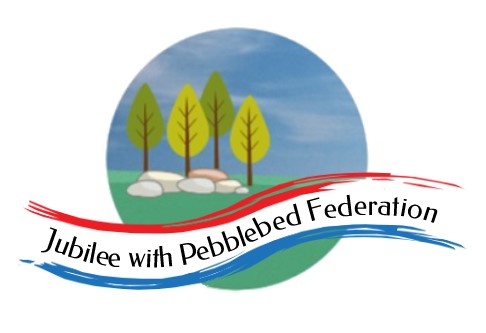 Notes Regarding Reading and Writing Progression DocumentsRationaleThe Reading and Writing Progression documents for the Jubilee with Pebblebed Federation were produced in 2020 following the introduction of the new topic cycles linked to Cornerstones/ Curriculum Maestro and then updated in 2023 following the revision of the Curriculum Maestro curriculum, in order to give teachers guidance and instruction regarding the texts they should be using in the classroom. The ProcessWe began by considering the texts that we want children to encounter during their time at Primary school. Many of these are linked to our wider Curriculum Intent and Vision Statement, so encourage the children to develop awareness of the wider world as well as the local community and their role within it. The intent is to develop the children’s curiosity about the world as well as their enjoyment of reading and to encourage children to see reading as an important route to developing their knowledge about the world around them. This list of texts was updated in 2023 to be more diverse and inclusive and reflect a wider range of authors and texts including older, more traditional books and more recent releases, as well as greater representation of black and minority ethnic authors. This will need to be regularly revisited. We consulted a range of other people’s reading spines when developing ideas for our own, including that of Pie Corbett. We also considered the 5 text types recommended by Doug Lemov in ‘Reading Rediscovered’, namely: archaic language, non-linear timelines, narrative complexity, figurative/ symbolic texts and resistant texts.We then turned our attention to the genres recommended in the Cornerstones curriculum and the resources available there and the plans available on the No Nonsense Literacy site, as well as texts that have been previously used successfully in our multi-age classrooms. In keeping with our Literacy intent, it was important to ensure that each of our writing sequences give some opportunity for links to be made with teaching topics. We are confident that in any given term, a class should be able to cover a minimum of 3 teaching sequences. Therefore, we have written a plan that prescribes 3 sequences, ensuring coverage of the range of non-fiction genres (see Genres Overview). Whilst the plan ensures that teachers are provided with ideas and suggestions for additional sequences, these are left to the teacher’s discretion to enable them to incorporate texts they particularly wish to teach, ones that are particularly pertinent to current circumstances (eg. beginning with ‘The Book of Hopes’ in Autumn 2020) and ones that enable them to address any areas of particular need or interests within the class. Recommended teaching texts needed to span several year groups. Therefore, we have, in some sequences, made recommendations to support challenging and extending more able children or supporting less able children with alternative texts. We used the texts themselves and the Bookwrites teaching sequences produced by the Devon Education Services’ English team to identify key objectives from the National Curriculum that would be supported in each teaching sequence and then referred back to the National Curriculum to ensure that key knowledge and skills could be introduced, practised and consolidated across the course of an academic year. Throughout each academic year, there needed to be opportunities for progression in these objectives as well as across the whole key stage. In each term there is at least one Fiction and one Non-fiction text and in each academic year, there is at least one poetry focus. Wider opportunities were considered also – for example, while there are no specifically designated text for teaching play scripts, the children regularly perform plays each summer term and participate in a play in the Autumn term, which provides lots of additional opportunities for them to become familiar with the features of this genre. We then selected suitable texts for reading to the class in each topic, linked to a termly author focus, with recommendations provided for additional books that would support the topic, whether for class, group or individual reading.  These were checked to ensure diversity of authors, genres, text types and styles, including some older more traditional texts as well as newer ones.  Some links were made to key poems or anthologies that we feel children ought to encounter and in each term key authors were highlighted. It is intended that these authors be recommended to children for independent reading as well as, where appropriate, promoted through class-based discussions, extracts and use in lessons.Lists of additional texts to support topics have been compiled to support teachers in locating high quality texts that might further inspire and develop children’s understanding of topics and the expansion of their knowledge and vocabulary.Initially, texts from Literacy Shed + supported by VIPERS questions, were chosen for each Key Stage 2 topic and year group. To support teachers in ensuring that they are able to assess the breadth of objectives on the Bug Club reading progression sheets, a key objective/ assessment criteria was identified for each lesson, in an attempt to match these assessment criteria to a suitable text for exploring each of these. While these reading texts are set out in a logical order, it is up to teacher’s discretion to reorder the texts across the term or spend a longer time on a particular text if their assessment for learning indicates that this is required. In each year, it is intended that children will complete at least 2 book study units as well as reading one-off texts, to encourage children to read and discuss whole books. These were carefully selected either from the reading spine, to support understanding of the topic or to develop breadth, complexity and stamina with teacher support. Following discussion with Key Stage 1 teachers, more latterly texts have also been identified from Literacy Shed Plus for Year 2 children. This is intended to provide a transition between children’s reading from fully decodable texts in Year 1, while following the Phonics programme and beginning to use VIPERS to support comprehension. However, the point at which groups of children move from the fully decodable texts of Bug Club to use the Literacy Shed Plus texts for Guided Reading, will depend on their ability to apply their phonic knowledge to read with a reasonable degree of fluency and will be at the teacher’s discretion. Finally, we completed the Reading progression document to ensure coverage of the various texts on the Reading Spine. Texts that are not specifically included elsewhere – either as a base for a writing sequence, as a text for reading aloud to the class or as a Guided Reading focus – were listed in the recommended texts for children to read individually or have read to them. It is intended that lists of these texts be produced and distributed to parents, along with the reading leaflets that explain our approach to reading in the Jubilee Hub. Going forward, it will be important to complete an audit of the schools to ensure that teachers have access to core texts, either in school or through the Devon Library Service and to recommend the purchase of key texts. When redrafting and updating the documents in 2023, a big focus was on attempting to include a wider range of books by black and minority ethnic authors, as well as books that promote equality and diversity. This will need to continue to be a focus going forward. Below are lists that support understanding of some of the reasons for selecting particular core texts:Core/ additional texts for Writing SequencesBooks to be read to the classTexts for Guided ReadingRecommended texts for independent or shared readingPromoting Growth Mindset/ Aspiration/ Mental HealthThe Tear Thief by Carol Ann DuffyNothing by Mick InkpenHave you filled a bucket today? by Carol McLeodThe Firework Maker’s Daughter by Phillip PullmanThere’s a Boy in the Girls’ Bathroom  by Louis SacharThe Dot  by Peter H. ReynoldsRosie Revere, Engineer/ Aaron Slater, Illustrator/ Sophia Valdez, Future Prez  by Andrea BeattyThe Most Magnificent Thing by Ashley SpiresThe Big Bag of Worries  by Virginia IronsideHave you Filled a Bucket Today  by Carol McLeodChristian Ethos/ morality  / spiritualityFair’s Fair by Leon GarfieldAesop’s Fables  by Beverley Naidoo and Pet GrollerOne Well by Rochelle Strauss and Rosemary WellsAre Humans Damaging the Atmosphere? by Catherine Chambers The Lion and the Unicorn by Shirley HughesMimi and the Mountain Dragon by Michael MorpurgoThe smallest girl in the class by Justin RobertsThorfinn the Nicest Viking and the Awful Invasion by David McPhailRose Blanche  by Ian McEwan and Roberto InnocentiYou are Special by Max LucadoThe Smartest Giant in Town by Julia DonaldsonThe Velveteen Rabbit by Marjery Williams The Lion, the Witch and the Wardrobe by C. S. LewisRainbow Fish by Marcus PfefferBooks that promote diversity and equalityAmelia Earhart by Izabel Sanchez Vegara/ Rosa Parks by Lisbeth Kaiser (Little People, Big Dreams series, Frances Lincoln)The Colours of History – how colours shaped the worldOut of Wonder: poems celebrating poets by Kwame Alexander, Chris Colderley and Marjory WentworthThe Firework Maker’s Daughter by Phillip PullmanThe smallest girl in the class by Justin RobertsA Galaxy of Her Own: Amazing Stories of Women in SpaceLibby JacksonRosie Revere, Engineer/ Aaron Slator, Illus trator/ Sophia Valdez, future prezby Andrea BeattyCounting on Katherine by Helaine BeckerHidden Figures: The True Story of Four Black Women and the Space RaceSimon BartramWider worldFatou, Fetch the Water by Neil GriffithsOutdoor Wonderland by Alice LickensEverest by Sangma Francis/ Lisk FenAsk Dr K Fisher by Claire Llewellyn and Kate SheppardCinderella of the Nile by Beverley NaidooMimi and the Mountain Dragon by Michael MorpurgoRiver of Stories: poems and tales from across the CommonwealthWhen Fishes Flew by Michael MorpurgoWonderful Earth by Mick Inkpen & Nick ButterworthThe Abominables  by Eva IbbotsenKing of the Cloud Forests by Michael MorpurgoInto the Volcano by Jess ButterworthThe Phoenix Code by Helen MossWindrush Child by Benjamin Zaphaniah Varjak Paw – S. F. SaidNim’s Island  by Wendy OrrJourney to the River Sea by Eva IbbotsenLocality, community and environmentMy Secret War Diary by Flossie AlbrightWhere My Wellies take Me by Michael and Clare MorpurgoWindow by Jeannie BakerOne Well by Rochelle Strauss and Rosemary WellsA River by Marc MartinAre Humans Damaging the Atmosphere? by Catherine ChambersThe Pig in the Pond by Martin WaddellFarmer Duck by Martin WaddellThe Three Little PigsThe Mousehole Cat  by Antonia Barber & Nicola BayleyThe Sheep-pig by Dick King-SmithArchaic languageHansel and Gretel by Neil GaimanSnow White and Story Box by from Classic Fairy Tales by Berlie Doherty and Jane RayAesop’s Fables by Beverley Naidoo and Pet GrollerBeowulf by Kevin Crossley-HollandWinnie the Pooh by A A MilneThe Velveteen Rabbit  by Marjery WilliamsRaven by Edgar Allen PoeDaffodils  by William WordsworthThe Listeners  by Walter de la MareFrom a Railway Carriage by R. L. StevensonThe Owl and the Pussycat by Edward LearCharlotte’s Web  by E B WhiteThe Railway Children by E. NesbittThe Lion, the Witch and the Wardrobe by C. S. LewisNon-linear timelinesCloudbusting by Malorie BlackmanHoles by Louis SacharCosmic by Frank Cottrell-BoyceThe Stinky Cheese-man and other Fairly Stupid Tales by Jon SciezkaMy Friend Walter by Michael MorpurgoThe Firework Maker’s Daughter  by Phillip PullmanClockwork  by Phillip PullmanCool by Michael MorpurgoFarm Boy by Michael MorpurgoI, Coriander by Sally GardnerNarrative complexityVoices in the Park by Anthony BrowneHoles by Louis SacharShort! by Kevin Crossley HollandOwl Babies  by Martin WaddellThe True Story of the 3 Little Pigs by John ScieszkaFantastic Mr Fox by Roald Dahl The Stinky Cheese-man and other fairly stupid tales by  Jon ScieszkaThe Scarecrow and His Servant by Phillip PullmanNim’s Island by Wendy OrrClockwork  by Phillip PullmanI, Coriander by Sally GardnerCogheart by Peter BunzlVarjak Paw by S.F.SaidFigurative/ symbolic textsWanted: the Perfect Pet by Fiona RobertsonWhere the Wild Things Are by Maurice SendakI am Cat by Jackie MorrisPaint me a poem by Grace NichollsThe Tiger Who Came to Tea by Judith KerrClockwork  by Phillip PullmanRevolting Rhymes by Roald DahlThe Tunnel by Anthony BrowneThe Red Tree by Shaun TanResistant textsCloudbusting by Malorie BlackmanThe Mysteries of Harris Burdick by Chris van AllsburgLost and Found  by Oliver JeffersMirror  by Jeanne BakerOn the Ning Nang Nong  by Spike MilliganJabberwocky by Lewis Carroll